«В регистр»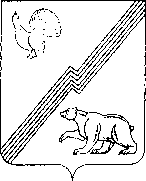 АДМИНИСТРАЦИЯ ГОРОДА ЮГОРСКАХанты - Мансийского автономного округа - ЮгрыПОСТАНОВЛЕНИЕот ____________   	                                      	                                                            № ________О внесении изменений в Постановление администрации города Югорскаот 13.12.2016 № 3147«Об утверждении Порядка проведения проверок деятельности управляющих организаций, осуществляющих управление многоквартирнымидомами на территории муниципального образования городской округ город Югорск»В соответствии с Федеральным законом от 06.10.2003 № 131-ФЗ «Об общих принципах организации местного самоуправления в Российской Федерации», статьей 165 Жилищного кодекса Российской Федерации, Уставом города Югорска, в целях создания условий для управления многоквартирными домами, расположенными на территории муниципального образования городской округ город Югорск:Внести в приложение к постановлению администрации города Югорска от 13.12.2016 № 3147 «Об утверждении Порядка  проведения проверок деятельности управляющих организаций, осуществляющих управление многоквартирными домами на территории муниципального образования городской округ город Югорск» следующие изменения:Пункт  1.16. исключить.  Раздел 2 изложить в новой редакции:« 2. Порядок проведения проверок2.1. Проверка проводится в пятидневный срок с момента получения Уполномоченным органом соответствующего обращения собственников помещений в многоквартирном доме, председателя Совета многоквартирного дома, органов управления товарищества собственников жилья либо органов управления жилищного кооператива или органов управления иного специализированного потребительского кооператива и лиц, указанных в части 8 статьи 20 Жилищного кодекса Российской Федерации.2.2. Уполномоченный орган не позднее одного рабочего дня со дня обращения в рамках организации внеплановой проверки деятельности Управляющей организации:
извещает Управляющую организацию о поступлении обращения с указанием условий договора управления многоквартирным домом, на невыполнение которых указывается в обращении заявителя, даты и номера регистрации обращения;  запрашивает у Управляющей организации документы об исполнении договора управления многоквартирным домом для достижения целей и задач проведения проверки. 2.3. Проверка может проводиться в форме документарной проверки и (или) выездной проверки.Документарная проверка проводится путем изучения документов, представленных заявителем и Управляющей организацией.2.4. Управляющая организация обязана предоставить в Уполномоченный орган запрашиваемые документы в течение одного рабочего дня со дня получения мотивированного запроса, путем направления их по факсу или в форме отсканированного документа по электронной почте или вручения нарочным.2.5. Выездная проверка проводится в случаях:- необходимости осмотра элементов общего имущества собственников помещений в многоквартирном доме, относящихся к услуге и (или) работе, указанной в обращении заявителя; проверки коммунальной услуги, предоставление которой является обязательной исходя из уровня благоустройства данного многоквартирного дома, указанной в обращении заявителя; выполнения иных необходимых мероприятий;- если в ходе проведения документарной проверки не представляется возможным удостовериться в полноте и достоверности сведений, содержащихся в документах, представленных Управляющей организацией.При выездной проверке Управляющая организация обязана представлять оригиналы испрашиваемых документов непосредственно при проведении проверки.2.6. Управляющая организация вправе предоставить в Уполномоченный орган письменное объяснение по существу обращения в течение одного рабочего дня с момента получения извещения об обращении.2.7. В случае необходимости Уполномоченный орган привлекает к участию внеплановой проверки организации, обслуживающие жилые дома, исполнителей коммунальных услуг, иные организации, содействие которых необходимо при рассмотрении документов Управляющей организации; при осмотре элементов общего имущества собственников помещений в многоквартирном доме; по проведению экспертиз и обследований, направленных на установление фактов невыполнения Управляющей организацией обязательств.2.8. В случае выявления в результате внеплановой проверки деятельности Управляющей организации невыполнения Управляющей организацией условий договора управления многоквартирным домом, обязательств, предусмотренных ч. 2 ст. 162 ЖК РФ, Уполномоченный орган осуществляет мероприятия по созыву общего собрания собственников помещений в многоквартирном доме для решения вопроса о расторжении договора управления многоквартирным домом с Управляющей организацией, в действиях (бездействии) которой выявлено невыполнение обязательств, предусмотренных ч. 2 ст. 162 ЖК РФ, и о выборе новой Управляющей организации или об изменении способа управления данным домом. Решение общего собрания собственников помещений многоквартирного дома оформляется протоколом, копия которого направляется в течение пяти рабочих дней со дня его составления в Управляющую организацию, осуществляющую управление многоквартирным домом.В случае отсутствия фактов невыполнения Управляющей организацией обязательств, предусмотренных ч. 2 ст. 162 ЖК РФ, условий договора управления многоквартирным домом, данное обстоятельство фиксируется в ответе на обращение заявителя в установленные действующим законодательством Российской Федерации сроки.В случае выявления при проведении внеплановой проверки нарушений Управляющей организацией требований, установленных федеральными законами, законами Тюменской области, а также муниципальными правовыми актами в области жилищных отношений, Уполномоченный орган направляет в органы, уполномоченные на осуществление государственного контроля (надзора), материалы проверки для рассмотрения и принятия решения о привлечении (отказе в привлечении) к административной ответственности (Государственная жилищная инспекция Тюменской области).2.10. Вопросы, не урегулированные настоящим Порядком, регулируются Жилищным кодексом Российской Федерации, а также иными нормативно-правовыми актами Российской Федерации, Ханты-Мансийского автономного округа-Югры и муниципального образования городской округ город Югорск. Разделы 3, 4, 5, 6 порядка исключить.Опубликовать постановление в официальном печатном издании города Югорска и разместить на официальном сайте органов местного самоуправления города Югорска.Настоящее постановление вступает в силу после его официального опубликования.Контроль за выполнением постановления возложить на заместителя главы города - директора департамента жилищно-коммунального и строительного комплекса В.К. Бандурина.Глава города Югорска                                                                                           А.В. Бородкин